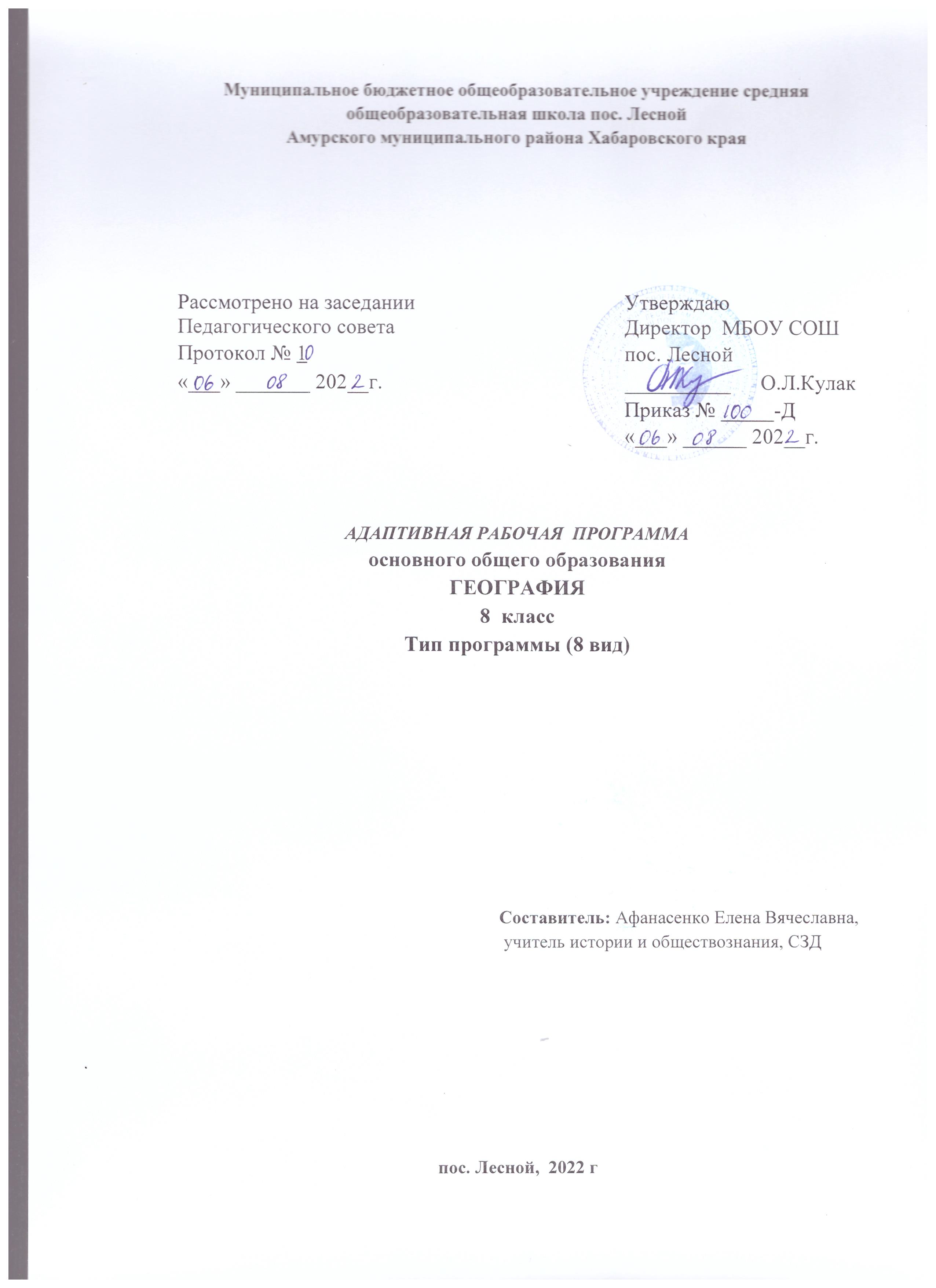 Пояснительная запискаАдаптированная рабочая программа разработана в соответствии  со следующими нормативными и распорядительными документами:Закона Российской Федерации «Об образовании» № 271 от 29.12.2012 г.;Федеральным компонентом государственного стандарта общего образования (приказ МО РФ от 05.03.2004 №1089) и Базисным учебным планом специальных (коррекционных) общеобразовательных учреждений VIII вида, утвержденного приказом Министерства образования от 10.04.2002 года №29/2065 - П «Об утверждении планов специальных (коррекционных) образовательных учреждений для обучающихся и воспитанников с отклонениями в развитии (I-VIII вида)Федерального перечня учебников, рекомендованных (допущенных) к использованию в образовательном процессе в образовательных учреждениях, реализующих программы общего образования;Программы специальных (коррекционных) общеобразовательных учреждений VIII вида : 5-9 кл. В 2 сб./ Под редакцией В.В. Воронковой.- М.: Гуманитарный издательский центр «ВЛАДОС», 2012. – Сб.1 (раздел «География» авторы: Лифанова Т.М., Соломина Е.Н.) Учебного плана МБОУ СОШ пос. Лесной; Логика изложения и содержание авторской программы полностью соответствуют требованиям федерального компонента государственного стандарта специального (коррекционного) образования.        Географический материал в силу своего содержания обладает значительными возможностями для развития и коррекции познавательной деятельности умственно отсталых детей: они учатся анализировать, сравнивать изучаемые объекты и явления, понимать причинно- следственные зависимости. Работа с картой учит абстрагироваться, развивает воображение учащихся.Изучение «Географии» (8 класс) позволяет учителю затронуть проблемы взаимоотношения и экономического сотрудничества с сопредельными с Россией государствами, входившими в состав бывшего СССР, государствами Европы и Северной Америки, странами Азиатско-Тихоокеанского региона. (взято из программы)Цель обучения предмету в 8 классе: Формирование у учащихся представлений о материках и океанах. Исходя из цели вытекают следующие задачи: формирование у учащихся представлений о мировом океане; познакомить учащихся с географическим положением, природой, населением, особенностями хозяйственной деятельности, бытом, культурой людей, отдельными государствами различных континентов; дать общий обзор природных условий материка, на котором мы живём; - развивать речь, память, зрительное восприятие, внимание, мышление средствами предмета «География»; дать знания о правилах поведения в природеПрограмма составлена для учащихся с умственной отсталостью, обучающихся в классе. Данная рабочая программа реализуется на основе УМК:  Лифанова, Т. М., Соломина, Е. Н.. География. 8 класс. /Учебник для общеобразовательных организаций, реализующих адаптированные  основные общеобразовательные программы //Т. М. Лифанова, Е. Н. Соломина. – М.: Просвещение, 2020.Планируемые результатыУчащиеся должны знать:Атлантический, Северный Ледовитый, Тихий, Индийский океаны и их хозяйственное значение;особенности географического положения, очертания берегов и природные условия каждого материка;государства, их положение на материке, основное население и столицы;особенности географического положения государств ближнего зарубежья, природные условия, ресурсы, основное население и столицы этих государств. Учащиеся должны уметь:определять на карте полушарий географическое положение и очертания берегов каждого материка, давать элементарное описание их природных условий;находить на политической карте изученные государства и столицы, переносить названия на контурную карту.Содержание программы Что изучают в курсе географии материков и океанов. Материки и части света на глобусе и физической карте полушарий. Мировой океан. Атлантический океан. Хозяйственное значение. Судоходство. Северный Ледовитый океан. Хозяйственное значение. Судоходство. Тихий океан. Хозяйственное значение. Судоходство. Индийский океан. Хозяйственное значение. Судоходство.Современное изучение Мирового океана.Практические работы:Обозначение океанов на контурной карте полушарий. Знать: Атлантический, Северный Ледовитый, Тихий, Индийский океаны; географическое положение и их хозяйственноезначение;Уметь: показывать на географической карте из приложения к учебнику океаны, давать им характеристику.Африка. Географическое положение. Очертания берегов, острова и полуострова. Разнообразие рельефа, климат, реки и озера. Природные зоны. Растительность тропических лесов. Животные тропических лесов. Растительность  саванн. Животные саванн. Растительность и животные  пустынь. Население и государства.  Египет, Эфиопия, Танзания, ДР Конго, Нигерия, ЮАР. Обобщающий урок. Практические работыОбозначение на контурной карте географических объектов, указанных в номенклатуре.Запись названий и зарисовки в тетрадях наиболее типичных растений и животных Знать: особенности географического положения, очертания берегов и природные условия материка, население и особенности размещения; названия изученных географических объектов (по атласу);Уметь: определять на карте полушарий географическое положение и очертания берегов материка; давать элементарноеописание природных условий материка, опираясь на карту и картины; находить в периодической печати сведения обизученных государствах и показывать их на политической карте; Австралия. Географическое положение. Разнообразие рельефа, климат. Реки и озера. Растительный мир. Животный мир.  Население (коренное и пришлое).  Австралийский Союз. Океания. Остров Новая Гвинея.Практические работы: Обозначение на контурной карте географических объектов, указанных в номенклатуреЗапись названий и зарисовки в тетрадях наиболее типичных растений и животных Знать: особенности географического положения, очертания берегов и природные условия материка, население и особенности размещения; названия изученных географических объектов (по атласу);Уметь: определять на карте полушарий географическое положение и очертания берегов материка; давать элементарноеописание природных условий материка, опираясь на карту и картины; находить в периодической печати сведения об изученных государствах и показывать их на политической карте; Антарктида. Географическое положение. Антарктика.  Открытие Антарктиды русскими мореплавателями. Разнообразие рельефа, климат. Растительный и животный мир. Охрана природы. Современные исследования Антарктиды.Практические работы:Обозначение на контурной карте океанов, омывающих Антарктиду, Южного полюса. Зарисовка птиц и животных Антарктиды.Знать: особенности географического положения, очертания берегов и природные условия материка, население и особенности размещения; названия изученных географических объектов (по атласу);Уметь: определять на карте полушарий географическое положение и очертания берегов материка; давать элементарноеописание природных условий материка, опираясь на карту и картины; находить в периодической печати сведения обизученных государствах и показывать их на политической карте; Северная Америка. Открытие Америки.  Географическое положение. Разнообразие рельефа, климат. Реки и озера. Растительный и животный мир. Население и государства. США. Канада. Мексика. Куба.Практические работыОбозначение на контурной карте географических объектов, указанных в номенклатуреЗапись названий и зарисовки в тетрадях типичных растений и животных Знать: особенности географического положения, очертания берегов и природные условия материка, население и особенностиразмещения; названия изученных географических объектов (по атласу);Уметь: определять на карте полушарий географическое положение и очертания берегов материка; давать элементарное описание природных условий материка, опираясь на карту и картины; находить в периодической печати сведения об изученных государствах и показывать их на политической карте; Южная Америка. Географическое положение. Разнообразие рельефа, климат. Реки и озера. Растительность тропических лесов. Животные тропического леса. Растительность пустынь, степей, саванн и горных районов. Животные саванн, степей, полупустынь, гор. Население и государства. Бразилия, Аргентина, Перу.Практические работы:Обозначение на контурной карте географических объектов, указанных в номенклатуреЗапись названий и зарисовки в тетрадях наиболее типичных растений и животных Знать: особенности географического положения, очертания берегов и природные условия материка, население и особенности размещения; названия изученных географических объектов (по атласу );Уметь: определять на карте полушарий географическое положение и очертания берегов материка; давать элементарноеописание природных условий материка, опираясь на карту и картины; находить в периодической печати сведения об изученных государствах и показывать их на политической карте; Евразия.  Географическое положение. Очертания берегов. Моря Северного Ледовитого и Атлантического океанов. Острова и полуострова. Очертания берегов. Моря Тихого и Индийского океанов. Острова и полуострова. Разнообразие рельефа. Полезные ископаемые Европы. Разнообразие рельефа. Полезные ископаемые Азии. Климат Евразии. Реки и озера Европы. Реки и озера Азии. Растительный и животный мир Европы. Растительный и животный мир Азии. Население Евразии. Культура и быт народов Евразии. Обобщающий урок.Практические работы:Обозначение на контурной карте морей, заливов, островов, полуостровов, гор, рек, озер, обозначенных в номенклатуре.Проведение на контурной карте условной границы между Европой и Азией. Запись в тетради названий растений и животныхЗнать: особенности географического положения, очертания берегов и природные условия материка, население и особенности размещения; названия изученных географических объектов (по атласу);Уметь: определять на карте полушарий географическое положение и очертания берегов материка; давать элементарное описание природных условий материка, опираясь на карту и картины; находить в периодической печати сведения об изученных государствах и показывать их на политической карте; Тематическое планированиеКалендарно-тематическое планирование по географии по 8 класс (8 вид)Ученик научитсяУченик получит возможность научитьсяУзнавать изученные объекты и явления живой и неживой природы с помощью учителя.Узнавать изученные объекты и явления живой и неживой природы самостоятельно.Знать географическое положение, столицы и характерные особенности изучаемых государств.Самостоятельно находить на политической карте  изучаемые государства, их столицы и дополнительную информацию к ним.Давать  несложную характеристику природных условий и хозяйственных ресурсов изучаемых стран  Давать  несложную характеристику природных условий и хозяйственных ресурсов изучаемых странИспользовать естественно-научные тексты (на бумажных и электронных носителях, в том числе в контролируемом Интернете) с целью поиска информации, ответов на вопросы, объяснений, создания собственных устных или письменных высказываний с помощью учителяИспользовать естественно-научные тексты (на бумажных и электронных носителях, в том числе в контролируемом Интернете) с целью поиска информации, ответов на вопросы, объяснений, создания собственных устных или письменных высказываний самостоятельно.Выполнять правила безопасного поведения в природной среде.Осознавать ценность природы и необходимость нести ответственность за её сохранение, соблюдать правила экологичного, безопасного поведения в школе и в быту и природной среде.Использовать приобретенные знания и умения в практической деятельности и повседневной жизни с помощью учителя.Самостоятельно использовать приобретенные знания и умения в практической деятельности и повседневной жизни№ п\пТема (раздел)Количество часов на изучение1Что изучают в курсе географии материков и океанов. 12Мировой океан53Африка134Австралия85Антарктида66 Северная Америка97Южная Америка128Евразия14Всего 68№Разделы, темыКол-во часовДата проведенияДата проведенияОбучающиеся с ОВЗОбучающиеся с ОВЗДом.зад.№Разделы, темыКол-во часовВид деятельностиПланируемый результатДом.зад.Раздел 1. Что изучают в курсе географии материков и океанов. 11Материки и части света на глобусе  карте1Знакомство с новым курсом географии, учебником и атласом. Материки и части света на глобусе и карте.Знать географическое положение материков, мирового океанаС.4-5Раздел 2. Мировой океан52Атлантический океан. 1Познакомить с ГП океана, его хозяйственным значением. Работа с картой, тестом учебникаУметь показывать на карте океан, знать  значение данного океанаС.6-123Северный Ледовитый океан.1Познакомить с ГП океана, его хозяйственным значением. Работа с картой, тестом учебникаУметь показывать на карте океан, знать  значение данного океанаС.12-164Тихий океан1Познакомить с ГП океана, его хозяйственным значением. Работа с картой, тестом учебникаУметь показывать на карте океан, знать  значение данного океанаС.16-195Индийский океан. 1Познакомить с ГП океана, его хозяйственным значением. Работа с картой, тестом учебникаУметь показывать на карте океан, знать  значение данного океанаС.19-216Современное изучение Мирового океана Практическая работа «Обозначение океанов на контурной карте полушарий».1Практическая работа №1 «Обозначение океанов на контурной карте полушарий».Уметь показывать на карте 4 океана, знать  значение океановС.21-23Раздел 3. Африка137Африка. Географическое положение. Практическая работа «Обозначение на контурной карте географических объектов, указанных в номенклатуре».1Познакомить  с географическим положением, очертанием береговЗнать географическое положение АфрикиС.24-268Разнообразие рельефа, климат, реки и озера.1Формировать представление о поверхности материка, особенностях климата и природных условий Африки. Развивать умение  добывать знания из карты, называть и показывать номенклатуру материка  Знать  разнообразие рельефа. Климат, реки, озёра.С.27-299Природные зоны Африки. Растительность тропических лесов1Формировать представление о растительности тропических лесов Африки; устанавливать зависимости между климатом  и растительностью.  Знать и уметь показывать на карте  природные зоны, растительность тропических лесовС.30-3310Животные тропических лесов Африки1Познакомить с разнообразием животного мира тропических лесов Африки; развивать умение работать с текстом учебника; формировать умение давать полные ответы на поставленные вопросы.  Знать  животных  тропических лесовС,33-3611Растительность саванн Африки1Формировать представление о саванне, о разнообразии растительного мира саванн; Выявить взаимозависимость между климатом , почвами и растительностью этой природной зоны. Знать  растительность саваннС.37-4012Животные саванн Африки1Выявить зависимость животного мира саванны от растительности, развивать навыки подготовки сообщений по теме, умения извлекать знания из текста учебника. Знать  животных саваннС.40-4413Растительность и животные пустынь Африки .Практическая работа №3 «Запись названий и зарисовки в тетрадях наиболее типичных растений и животных»1Познакомить с растительным и животным миром пустынь Африки; развивать умение работать  с текстом учебника, давать развёрнутые ответы. Знать  растительность  и животных пустынь.С.45-4814Население и государства Африки1Формировать представление о населении материка, о  принадлежности к негроидной расе, а также  о жизни и быте народов. Знать население Африки и его основные занятия, уметь показывать на карте государстваС.48-5215Египет. Эфиопия.1Знакомить с  государством Африки, географическим положением, историческими памятниками Знать и уметь находить на карте города этой странС.52-5716Танзания. 1Знакомить с  государством Африки, географическим положением, историческими памятникамиЗнать и уметь находить на карте города этой страныС.58-6017Демократическая республика Конго.1Знакомить с  государством Африки, географическим положением, историческими памятникамиЗнать и уметь находить на карте города этой страныС.60-6318Нигерия. Южно-Африканская республика (ЮАР)1Знакомить с  государством Африки, географическим положением, историческими памятникамиЗнать и уметь находить на карте города этой страныС.63-6919Обобщающий урок. Тема: «Африка»1Обобщить и систематизировать, воспроизвести и осмыслить основной фактический материал по  изученному разделу.Знать особенности ГП, очертания берегов и природные условия материка, население и особенности размещения; названия изученных гео объектов (по атласу);Уметь определять на карте полушарий географическоеположение и очертанияберегов материка,давать элементарное описание ихприродных условий,  находить на политической карте изученные государства, их столицыС.69Раздел 4. Австралия820Австралия. Географическое положение. Практическая работа «Обозначение на контурной карте географических объектов, указанных в номенклатуре».1Познакомить  с географическим положением, очертанием береговЗнать географическое положение АвстралииС.70-7221Разнообразие рельефа, климат, реки и озера1Формировать представление о поверхности материка, особенностях климата и природных условий Австралии. Развивать умение  добывать знания из карты, называть и показывать номенклатуру материка  Знать  разнообразие рельефа. Климат, реки, озёра.С.73-7522Растительный мир.1Формировать представление о растительности тропических лесов Австралии; устанавливать зависимости между климатом  и растительностью.  Знать растительность тропических лесов АвстралииС.75-7723Животный мир. Практическая работа «Запись названий и зарисовки в тетрадях наиболее типичных растений и животных»1Познакомить с разнообразием животного мира тропических лесов  Австралии; развивать умение работать с текстом учебника; формировать умение давать полные ответы на поставленные вопросы.  Знать  о основных животных Австралии  С.77-8024Население.1Формировать представление о населении материка, о  принадлежности к негроидной расе, а также  о жизни и быте народов.Знать  население  Австралии , его основные занятияС.80-8225Австралийский союз1Формировать представление о государстве, занимающим весь материк; Знакомить с  государством, географическим положением, историческими памятникамиЗнать и уметь находить на карте города Австралийского союзаС.83-8526Океания. Остров Новая Гвинея1Познакомить с Океанией и островом Новая Гвинея, о путешествии Н.Н.Миклухо-Маклая.Знать и уметь находить на карте  остров Новая ГвинеяС.85-8727Обобщающий урок по теме «Австралия»1Обобщить и систематизировать, воспроизвести и осмыслить основной фактический материал по  изученному разделу.Знать особенности ГП, очертания берегов и природные условия материка, население и особенности размещения; названия изученных гео объектов (по атласу);Уметь определять на карте полушарий географическоеположение и очертанияберегов материка,давать элементарное описание ихприродных условий, находить на политической карте изученные государства, их столицыПовторить с. 70-87Раздел 5. Антарктида628Географическое положение. Антарктика. Практическая работа «Обозначение на контурной карте океанов, омывающих Антарктиду, Южного полюса»1Формировать представление о географическом положении, размерах Антарктиды. Работать над умением добывать знания из карт. Знать географическое положение АнтарктидыС.88-9129Открытие Антарктиды русскими мореплавателями1Познакомить учащихся с историей открытия Антарктиды русскими мореплавателями. Знать русских мореплавателей, открывших материкС.91-9330Разнообразие рельефа, климат1Формирование  учащихся представлений об особенностях поверхности материка, природы и климата; о богатстве материка полезными ископаемыми и сложностях добычи их из недр. Знать  разнообразие рельефа, климат АнтарктидыС.93-9531Растительный и животный мир. Охрана природы. Практическая работа «Зарисовка птиц и животных Антарктиды»1Познакомить с растительным и животным составом материка; объяснить особенности видового состава. Знать  растительный мир и животный мирС.95-9732Современные исследования Антарктиды1Формировать представление  учащихся о современных исследованиях материка; об использовании специального оборудования для исследований Знать  современные исследования Антарктиды.С.98-10033Обобщающий урок по теме «Антарктида»1Обобщить и систематизировать, воспроизвести и осмыслить основной фактический материал по  изученному разделу.Знать особенности ГП, очертания берегов и природные условия материка, население и особенности размещения; названия изученных гео объектов (по атласу);Уметь определять на карте полушарий географическоеположение и очертанияберегов материка, давать элементарное описание ихприродных условий, находить на политической карте изученные государства, их столицыПовторить с.88-100Раздел 6.  Северная Америка 934Открытие Америки1Познакомить учащихся с историей открытия Америки; развивать умение работать  с текстом, добывать знания, давать полные ответы.  Знать путешественников, открывших Америку С.101-10435Северная Америка. Географическое положение. Практическая работа №8 «Обозначение на контурной карте географических объектов, указанных в номенклатуре».1Формировать представление с географическим положением и размерами, очертанием берегов, островами и полуостровами материка; работать с картами, называть и обозначать на к/карте географические объекты. Знать  географическое положение, острова и полуострова Северной АмерикиС.140-10736Разнообразие рельефа, климат Северной Америки1Познакомить учащихся с природными условиями, рельефом и климатом Северной Америки; работать с картами, давать полные ответы. Знать  разнообразие рельефа, климат Северной АмерикиС.107-10937Реки и озера Северной Америки1Формировать представление о крупных реках и озёрах материка; наносить на контурные карты названия рек и озёр, выявить характер и питание рек.  Знать  реки и озера Северной АмерикиС.110-11238Растительный и животный мир Северной Америки Практическая работа «Запись названий и зарисовки в тетрадях наиболее типичных растений и животных»1Формирование  учащихся  представлений о растительном и животном  мире; развивать умение добывать знания из карты природных зон;  давать развернутые ответы. Знать  растительный и животный мир Северной АмерикиС.113-11839Население и государства Северной Америки1Познакомить с коренным и пришлым населением материка, с особенностями размещения и народами материка Знать  население Северной Америки, их основные занятия,  государстваС.118-12140Соединенные Штаты Америки1Знакомить с  государством , географическим положением, историческими памятникамиЗнать географическое положение  США, уметь показывать на карте основные городаС.121-12441Канада.1Знакомить с  государством , географическим положением, историческими памятникамиЗнать географическое положение Канады, уметь показывать на карте основные городаС.125-12842Мексика. Куба1Знакомить с  государством , географическим положением, историческими памятникамиЗнать и уметь показывать на карте основные города Мексики и КубыС.128-132Раздел 7. Южная Америка1243Южная Америка. Географическое положение. Практическая работа  «Обозначение на контурной карте географических объектов, указанных в номенклатуре».1Формировать представление о географическом положении материка; сравнивать г/п Южной Америки и Африки, называть черты сходства и различия. Знать  географическое положение, острова и полуострова Южной АмерикиС.133-13544Разнообразие рельефа, климат1Формировать представление о формах рельефа материка, природных условиях и климате материка Знать  разнообразие рельефа, климат Южной АмерикиС.136-13845Реки и озера Южной Америки1Формировать представление о самой полноводной реке мира, сравнивать реки двух материков по характеру течения и питанию, находить черты сходства и различия. Знать  реки и озера Южной Америки С.138-14046Растительность тропических лесов Южной Америки1Познакомить с растительным миром тропических лесов Южной Америки; формировать представление, что называют сельвой, выявить климатические особенности  Знать  растительность тропических лесов  Южной АмерикиС.140-14347Животные тропического леса Южной Америки1Познакомить с множеством разнообразных животных тропического леса; закреплять навыки работы с текстом учебника, умение выделять главное Знать  животных тропического леса  Южной АмерикиС.143-14648Растительность саванн, степей, пустынь и горных районов Южной Америки1Формировать представление о разнообразии растений в зоне степей; сравнивать пустыни двух материков; выявлять, как изменяется состав растительности в горах. Знать  растительность саванн, степей, пустынь и горных районов Южной АмерикиС.147-14949Животные саванн, степей, полупустынь, гор Южной Америки Практическая работа «Запись названий и зарисовки в тетрадях наиболее типичных растений и животных»1Познакомить с разнообразием животного мира; сравнивать с составом Африки, рассказывать об одном из представителей животного мира. Знать  животных саванн, степей, полупустынь, гор Южной АмерикиС.149-15150Население и государства Южной Америки1Объяснить разнообразный состав населения материка; закреплять умение работать по карте, называть крупные государства, наносить их на к/к. Знать  население Южной Америки, их основные занятия,  государстваС.152-15551Бразилия1Знакомить с  государством, географическим положением, историческими памятникамиЗнать и уметь показывать на карте  БразилиюС.155-15852Аргентина. 1Знакомить с  государством, географическим положением, историческими памятникамиЗнать и уметь показывать на карте   АргентинуС.159-16153Перу1Знакомить с  государством, географическим положением, историческими памятникамиЗнать и уметь показывать на карте  перуС.162-16454Обобщающий урок по теме «Часть света – Америка»1Обобщить и систематизировать, воспроизвести и осмыслить основной фактический материал по  изученному разделу.Знать особенности ГП, очертания берегов и природные условия материка, население и особенности размещения; названия изученных гео объектов (по атласу);Уметь определять на карте полушарий географическоеположение и очертанияберегов материка, давать элементарное описание ихприродных условий,  находить на политической карте изученные государства, их столицыПовторить с.133 -164Раздел 8. Евразия1455Евразия. Географическое положение. Практическая работа «Обозначение на контурной карте морей, заливов, островов, полуостровов, гор, рек, озер, обозначенных в номенклатуре».1Познакомить с самым большим материком планеты; развивать умение определять географическое положение по картам, показывать условную границу, которая делит материк на две части. Знать  географическое положение, острова и полуострова ЕвразииС.165-16856Очертания берегов. Моря Северного Ледовитого и Атлантического океанов. Острова и полуострова1Продолжить знакомить с географическим положением; называть и показывать моря и океаны, омывающие материк.    Наносить на к/к острова и полуострова Евразии. Знать  очертания берегов Евразии. Моря Северного Ледовитого и Атлантического океанов. Острова и полуострова С.169-17157Очертания берегов. Моря Тихого и Индийского океанов. Острова и полуострова1Продолжить знакомить с географическим положением; называть и показывать моря и океаны, омывающие материк.    Наносить на к/к острова и полуострова Евразии.Знать  очертания берегов Евразии. Моря Тихого и Индийского океанов. Острова и полуострова С.171-17358Разнообразие рельефа, Полезные ископаемые Европы . Практическая работа «Проведение на контурной карте условной границы между Европой и Азией»1Формировать представление о разнообразии рельефа Европы, природных условий и полезных ископаемых Европейской части материка; работать с физическое картой Знать основные формы рельефа Европы, природные условия и полезные ископаемые Европейской части материкаС.173-17559Разнообразие рельефа. Полезные ископаемые Азии1Познакомить с разнообразием рельефа Азиатской части материка; Выяснить по картам  богатством полезных ископаемыхЗнать  население Северной Америки, их основные занятия,  государстваС.176-17860Климат Евразии1Выявить,  в каких климатических поясах расположен материк; определить самые холодные и самые жаркие районы,  причину разнообразия климата.Знать географическое положение  США, уметь показывать на карте основные городаС.179-18161Реки и озера Европы1Формировать представление о водных ресурсах Европы и использовании их в народном хозяйстве; Развивать умение работать с текстом, добывать знания из карт. Знать основные реки и озера Европы, уметь показывать их на картеС.181-18362Реки и озера Азии1Познакомить с реками и озёрами Азии, сравнивать их с реками Европы, находить сходство и различие; рассказывать о  экологических проблемах Знать основные реки и озера Азии, уметь показывать их на картеС.184-18563Растительный и животный мир Европы1Формировать с разнообразием природы  Евразии; сравнивать природу севера и юга.Знать  растительный и животный мир ЕвразииС.186-19064Растительный и животный мир Азии. Практическая работа №14 «Запись в тетради названий растений и животных»1Формировать с разнообразием природы Азии; сравнивать природу севера и юга.Знать  растительный и животный мир АзииС.191-19565Население Евразии1Формировать представление о населении материка, о  принадлежности к негроидной расе, а также  о жизни и быте народов.Знать состав населения Евразии, а также  о жизни и быте народов.С.195-19966Культура и быт народов Евразии.1Познакомить с культурой и бытом народов  Евразии; закреплять навыки работы с текстом учебника, выделять главное, давать развёрнутые ответы.Знать культуру и быт народов  Евразии;С.200-20267Обобщающий урок «Материки и части света на глобусе и карте»1Обобщить и систематизировать, воспроизвести и осмыслить основной фактический материал по  изученному разделу.Знать особенности ГП, очертания берегов и природные условия материка, население и особенности размещения; названия изученных гео объектов (по атласу);Уметь определять на карте полушарий географическоеположение и очертанияберегов материка, давать элементарное описание ихприродных условий,  находить на политической карте изученные государства, их столицыС.20368Итоговый урок1Обобщить и систематизировать, воспроизвести и осмыслить основной фактический материал по  изученному разделу.Знать особенности ГП, очертания берегов и природные условия изученных материков, население и особенности размещения; названия изученных гео объектов (по атласу);Уметь определять на карте полушарий географическоеположение и очертанияберегов изученных материков,давать элементарное описание их природных условий, находить на политической карте изученные государства, их столицыЗадание не предусмотрено